Publicado en Madrid el 15/03/2016 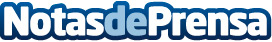 Foster Swiss gestionó la apertura de 1.150 SICAV en LuxemburgoFoster Swiss gestionó en 2015 una cifra récord de apertura de nuevas SICAV en Luxemburgo, superando por primera vez la barrera del millar de estas sociedades. Permiten invertir en una sociedad con una política de inversión flexible y versátil, en la que el valor liquidativo de la acción es el resultado de dividir el valor patrimonial por el número de acciones en circulaciónDatos de contacto:Foster SwissNota de prensa publicada en: https://www.notasdeprensa.es/foster-swiss-gestiono-la-apertura-de-1-150 Categorias: Finanzas http://www.notasdeprensa.es